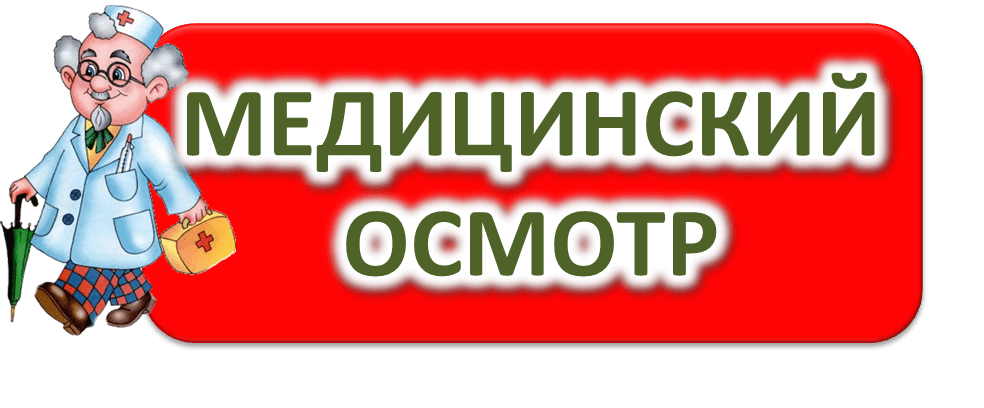 Приказ Минздрава 302н: порядок прохождения медосмотровПриказ 302н с изменениями на 2020 год — это нормативный акт, которым утвержден комплекс медицинских исследований. Они позволяют обнаружить опасные заболевания на ранних стадиях и избежать несчастных случаев на производстве.В некоторых организациях прохождение медосмотров на предприятии по приказу 302н является обязательным. А допуск сотрудников к работе без осмотра врачами влечет серьезные правовые последствия для работодателя.В статье 46 Федерального закона от 21.11.2011 № 323-ФЗ выделены следующие виды осмотров:профилактический — направлен на раннее выявление опасных заболеваний и состояний;предварительный — проводится при приеме на работу;периодический — проводится на предприятиях в установленные нормативными актами периоды с целью выявления и профилактики профессиональных и иных заболеваний;предсменные или предрейсовые — производятся непосредственно перед выходом работника на смену;послесменные или послерейсовые — проводятся по окончании трудового дня.Принятый Минздравсоцразвития приказ 302-н о прохождении медосмотров от 12.04.2011 устанавливает обязательные предварительные и периодические медицинские осмотры для работников, связанных с опасными типами производства и контактирующих с вредными для здоровья факторами.Все перечисленные выше виды, по статьям 212 и 213 Трудового кодекса, должны проводиться за счет работодателя. А на время их прохождения за работником сохраняется средняя заработная плата и должность. Об этом говорится в статьях 185, 212 и 219 ТК РФ. Расходы на проведение таких медицинских осмотров учитываются в расходах по прибыли, в соответствии с подп. 7 п. 1 ст. 264 НК РФ. Об этом напомнил Минфин в письме от 26.11.2018 № 03-03-06/1/85069.Рассмотрим 302 приказ по медосмотрам с изменениями 2020 года с приложениями под номером 1, 2 и 3.Приложение 1 содержит перечень вредных и(или) опасных производственных факторов, при наличии которых проводятся обязательные предварительные и периодические медицинские осмотры (обследования). Этот список стал одним из основных нововведений в сфере мониторинга здоровья работников. Информация в этом нормативном акте представлена в виде таблицы, в которой, помимо наименования вредных явлений на производстве, указана периодичность проведения осмотров и список врачей, которых должны посетить сотрудники. Например, имеющие контакт с соединениями азота, должны посещать оториноларинголога и дерматовенеролога один раз в два года.Список работ, при которых обязательно проходить медосмотры, содержит приложение 2 (изменения в 302н приказе в 2020 году тоже туда включены). В таблице представлен перечень видов деятельности, частота посещения врачей, их список, виды необходимых анализов и противопоказания для продолжения трудовой деятельности. Например, приложение 2 (пункт 2) приказа 302н говорит о том, что работники, занимающиеся обслуживанием и ремонтом электроустановок, должны 1 раз в 2 года проходить обследование у офтальмолога, лора и невролога. И если будут выявлены, например, ишемия головного мозга, грыжи или нарушение работы вестибулярного аппарата, это станет противопоказанием к продолжению работы.В приложении 3 дан порядок прохождения медосмотров работников, занятых на опасных и вредных производствах и выполняющих тяжелый труд.Особо отметим, что работники в возрасте до 18 лет подлежат обязательному медицинскому осмотру, а сотрудники в возрасте до 21 года обязаны проходить медицинский осмотр ежегодно.Приказ Минздрава России от 13.12.2019 № 1032н вносит в приказ Минздрава 302н изменения и дополнения 2020 года, которые касаются:- содержания медзаключения, направляемого работодателю (с информацией о группе здоровья сотрудника и о том, что для него выявлены противопоказания к работе или конкретным вредным факторам);- количества направляемых медорганизацией экземпляров заключений актов;- сроков направления работника в центр профпатологии (с 01.07.2020);- перечня документов, которые работник обязан предъявить при обращении в медорганизацию (добавлен СНИЛС);- списка процедур и методов обследования.Порядок проведения медицинского осмотра работников опасных производств регламентируется в приложении 3. Этот документ содержит подробный алгоритм организации мероприятия. Порядок проведения предварительного и периодического осмотров несколько отличаются друг от друга. Рассмотрим оба алгоритма подробнее.Предварительный медосмотрЭтот вид осмотра проводится при приеме сотрудника на работу на основании направления. Этот документ заполняется на основании списка контингентов, для которых медосмотр является обязательным. Существующим законодательством не предусмотрена унифицированная форма направления. Тем не менее, 302 приказ по медосмотрам содержит список сведений, которые необходимо указывать. Таким образом, каждое предприятие самостоятельно разрабатывает бланк этого документа. Но на практике работодатели стараются использовать формы, применяющиеся в лечебных учреждениях, поскольку это позволяет избежать спорных моментов.В направлении на предварительный медосмотр при приеме на работу (приказ 302н) должны содержаться следующие данные:- наименование работодателя;- форма собственности и вид экономической деятельности;- наименование медицинского учреждения, его адрес и код ОГРН;- вид осмотра;- Ф.И.О. работника;- дата рождения;- наименование структурного подразделения и должности;- опасные факторы и виды работ, с которыми предстоит столкнуться работнику;- Ф.И.О. и подпись лица, ответственного за выдачу направления;- подпись работника;- Ф.И.О. сотрудника, ответственного за учет выданных направлений.После получения этого документа кандидат на вакансию отправляется в медицинское учреждение, где он предоставляет направление, паспорт, СНИЛС и, при необходимости, психиатрическое заключение. Затем на работника заводят медицинскую карту и паспорт здоровья, куда вносят заключения специалистов.В результате не позднее чем через 5 рабочих дней гражданину выдается заключение, в котором обозначен результат осмотра: выявлены ли какие-либо противопоказания для осуществления конкретного вида деятельности. Этот документ теперь составляется в четырех экземплярах:один прикрепляется к медицинской карте медорганизации, в которой проводилось обследование;второй выдается работнику;третий направляется работодателю;четвертый — в поликлинику, к которой прикреплен работник (с его согласия).Периодический медосмотрРассматриваемый вид осмотров проводится на основании поименных списков. В них включают всех сотрудников, отработавших 5 лет на опасных или вредных работах (подклассы 3.1-3.4, класс 4), с указанием должности и вредного фактора. Работники, имеющие профзаболевания или стойкие последствия несчастных случаев на производстве, раз в 5 лет проходят обследования в центрах профпатологии. Если в районах Крайнего Севера и приравненных к ним таких центров нет, обращаются к мобильным бригадам врачей-специалистов центров профпатологии.Список подлежащих осмотру готовится не позднее чем за два месяца до его начала.Непосредственно перед тем, как начать периодические медосмотры по приказу 302н, работодатель вручает сотрудникам направления, которые оформляются так же, как и при предварительном осмотре.Медицинская организация, с которой у работодателя заключен договор, подготавливает календарный план осмотров, который предоставляется работодателю не позднее чем за 14 дней до начала осмотра. Процесс проходит в том же порядке, что и предварительный, и завершается выдачей сотрудникам заключений. Затем медицинская организация обобщает полученные результаты и отражает их в заключительном акте. В этом документе указывается:- количество работников, прошедших осмотр;- количество сотрудников, имеющих противопоказания;- сколько сотрудников нуждаются в лечении и дополнительном обследовании и так далее.Акт составляется в электронным виде и на бумаге в пяти экземплярах, которые заверяются главой комиссии. Один экземпляр отсылается на предприятие, второй остается в медицинском учреждении, третий — в центр профпатологии, четвертый — в территориальный орган исполнительной власти, ответственный за санитарно-эпидемиологическую ситуацию, пятый — в ФСС.Ответственность работодателя и сотрудника за допуск к работе без медосмотраСуществующее законодательство предусматривает ответственность для работодателей, которые не соблюдают приказ 302н с изменениями на 2020 год и допускают сотрудников к работе без прохождения обязательного медицинского осмотра. Наказание за такое правонарушение предусмотрено частью 3 статьи 5.27.1 КоАП РФ. По этой норме, должностным лицам грозит штраф в размере от 15 000 до 25 000 рублей. Лицам, осуществляющим предпринимательскую деятельность без образования юридического лица, — от 15 000 до 25 000 рублей. Юридическим лицам сулит штраф от 110 000 до 130 000 рублей. Стоит учитывать, что размер штрафа зависит от количества незаконно допущенных к труду людей. Если из-за уклонения от прохождения медосмотра здоровью сотрудника нанесен вред или наступила его смерть, действия работодателя квалифицируют в соответствии с нормами Уголовного кодекса.Что касается сотрудников, отказывающихся по каким-либо причинам проходить медицинский осмотр, то их необходимо отстранить от работы до того момента, пока они не получат заключения, подтверждающего пригодность к труду. Такую ответственность предусматривает статья 76 ТК РФ. Подчеркнем, что на время отстранения заработная плата за сотрудником не сохраняется, и его необходимо ознакомить с этим фактом.